SUPPLEMENTARY MATERIAL:Supplementary data 1: Search strategies for databases searched1) Medline (Ovid MEDLINE(R) In-Process & Other Non-Indexed Citations and Ovid MEDLINE(R) 1946 to Present):  With limits to humans and current (2nd September 2015) and English:                       chlamydia trachomatis.mp. or Chlamydia trachomatis/ OR chlamydia.mp. or Chlamydia Infections/ or Chlamydia/ or Chlamydia trachomatis/ AND prevalence.mp. or Prevalence/ OR positivity.mp. OR positive.mp. OR epidemiology.mp. or Epidemiology/ OR diagnosis.mp. or Diagnosis/ OR diagnoses.mp. or Diagnosis/ OR diagnosed.mp. AND rectal.mp. OR anal.mp. OR anogenital.mp.    2) Embase, CINAHL, PsychINFO (searched simultaneously through NICE Healthcare Databases Advanced Search):Chlamydia.ti,ab [Limit to: Publication Year 1997-2015] OR (Chlamydia AND trachomatis).ti,ab [Limit to: Publication Year 1997-2015] AND prevalence.ti,ab [Limit to: Publication Year 1997-2015] OR positivity.ti,ab [Limit to: Publication Year 1997-2015] OR positive.ti,ab [Limit to: Publication Year 1997-2015] OR epidemiology.ti,ab [Limit to: Publication Year 1997-2015] OR diagnosis.ti,ab [Limit to: Publication Year 1997-2015] OR diagnoses.ti,ab [Limit to: Publication Year 1997-2015] OR diagnosed.ti,ab [Limit to: Publication Year 1997-2015] AND rectal.ti,ab [Limit to: Publication Year 1997-2015] OR anal.ti,ab [Limit to: Publication Year 1997-2015] OR anogenital.ti,ab [Limit to: Publication Year 1997-2015]3) Cochrane Database:chlamydia trachomatis:ti,ab,kw Publication Year from 1997 to 2015 (Word variations have been searched) OR chlamydia:ti,ab,kw Publication Year from 1997 to 2015 (Word variations have  been searched) AND prevalence:ti,ab,kw Publication Year from 1997 to 2015 (Word variations have been searched) OR positivity:ti,ab,kw Publication Year from 1997 to 2015 (Word variations have been searched) OR positive:ti,ab,kw Publication Year from 1997 to 2015 (Word variations have been searched) OR epidemiology:ti,ab,kw Publication Year from 1997 to 2015 (Word variations have been searched) OR diagnosis:ti,ab,kw Publication Year from 1997 to 2015 (Word variations have been searched) OR diagnoses:ti,ab,kw Publication Year from 1997 to 2015 (Word variations have been searched) OR diagnosed:ti,ab,kw Publication Year from 1997 to 2015 (Word variations have been searched) AND rectal:ti,ab,kw Publication Year from 1997 to 2015 (Word variations have been searched) OR anal:ti,ab,kw Publication Year from 1997 to 2015 (Word variations have been searched) OR anogenital:ti,ab,kw Publication Year from 1997 to 2015 (Word variations have been searched)Supplementary data 2: Data items extracted from included full text papers. Table: Data items extracted from included full text papers. Supplementary data 3: Results of additional data items extracted from included full text papers. Supplementary material 4: Results of risk of bias assessment and type of recruitment for the studies included in the systematic review.Questions taken from Hoy et al., 2012 appendix 1 found here http://onlinelibrary.wiley.com/journal/10.1002/(ISSN)1529-0131) . Two reviewers independently undertook the risk of bias assessment. Red boxes represent answers in which the reviewers disagreed.H= High risk; L = Low risk; L/H= Low/High riskA = active recruitment (patients knew they were being asked to participate and were actively recruited for the study); P=Passive recruitment (patients were swabbed solely for clinical reasons, the clinical record was reviewed for the study.Supplementary material 5a: Individual and summary estimates of the proportion of women with a rectal chlamydia infection among women who tested positive for urogenital chlamydia (N=10). CI = Confidence intervals.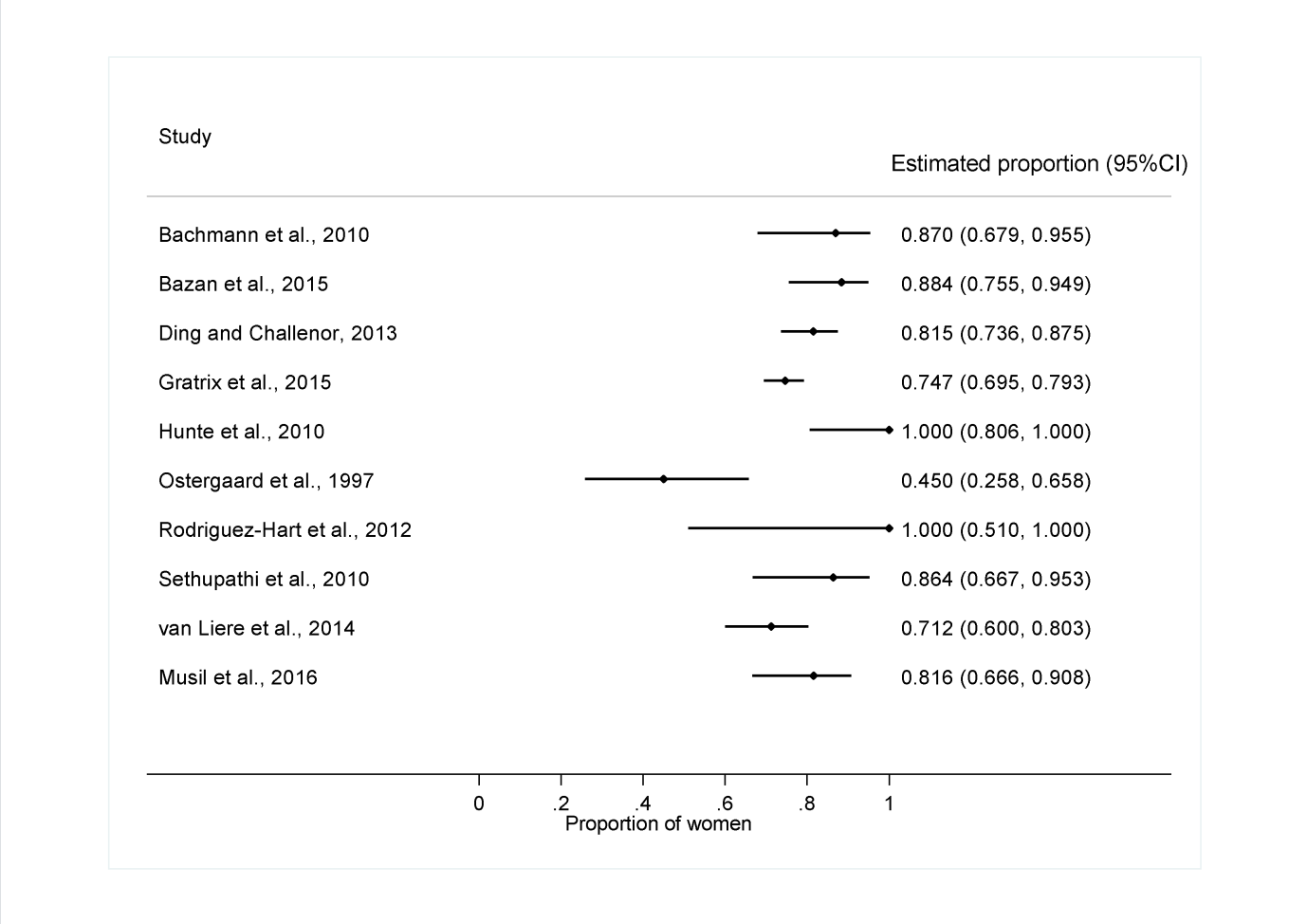 Supplementary material 5b:Individual and summary estimates of the proportion of women with a rectal chlamydia infection among women who tested negative for urogenital chlamydia (N=9)Eight studies were used; one could not be used because the data tables contained zeros as all women had concurrent infections or were positive for urogenital CT only. CI = Confidence intervals.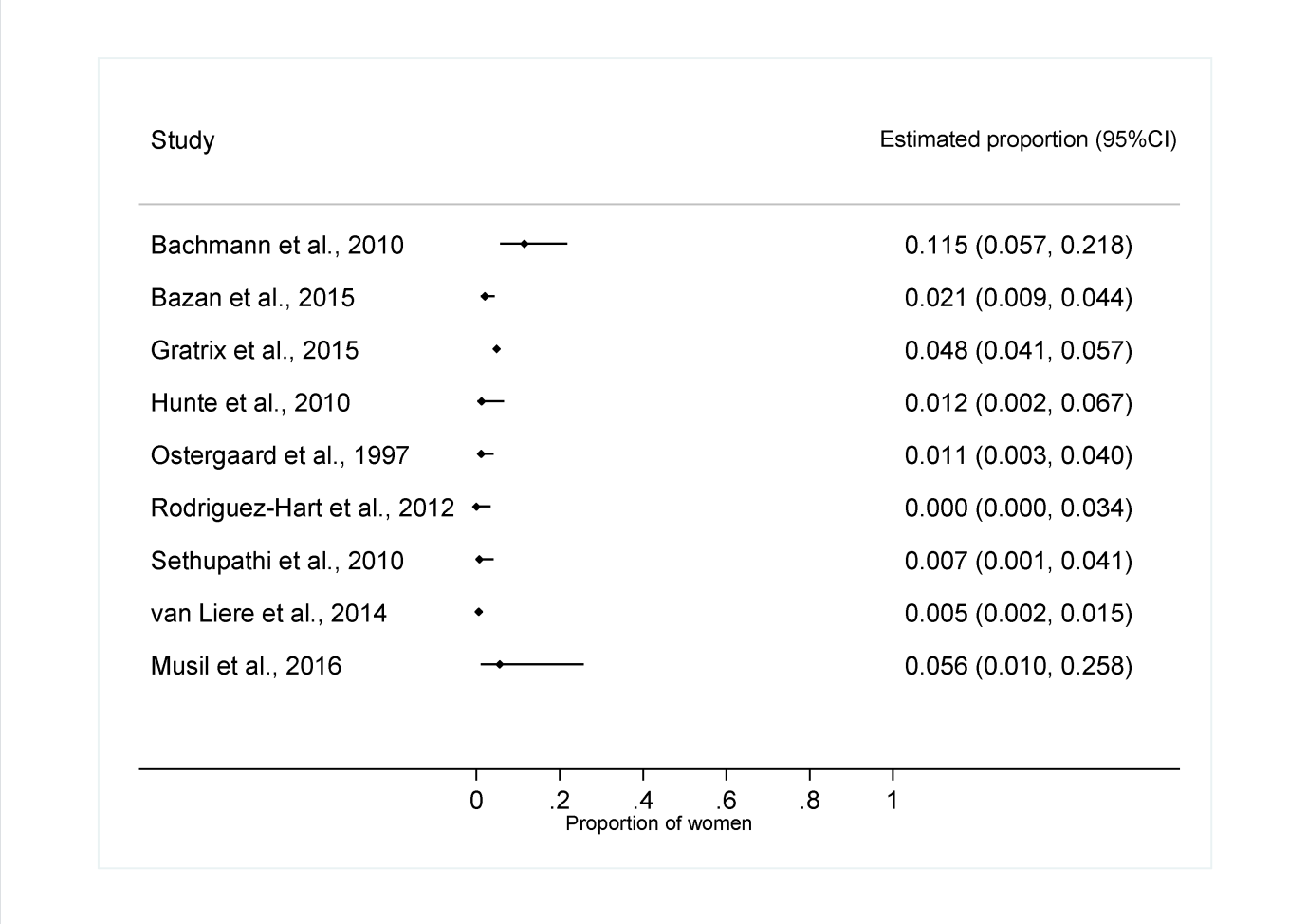 Supplementary material 6:Individual and summary estimates for the risk ratio of rectal chlamydia infection and a history of anal intercourse (N=11)The dotted line represents the summary estimated risk ratio. The diamond represents the summary risk ratio and confidence intervals for all 5 studies. Five studies were included in this meta-analysis, five studies were automatically excluded due to the data tables containing zeros, as these studies included only women with a history of anal intercourse 8,26-29 and one was excluded due to missing data on the number of women who had a negative rectal test and no history of anal intercourse17 RR=risk ratio; CI = Confidence intervals.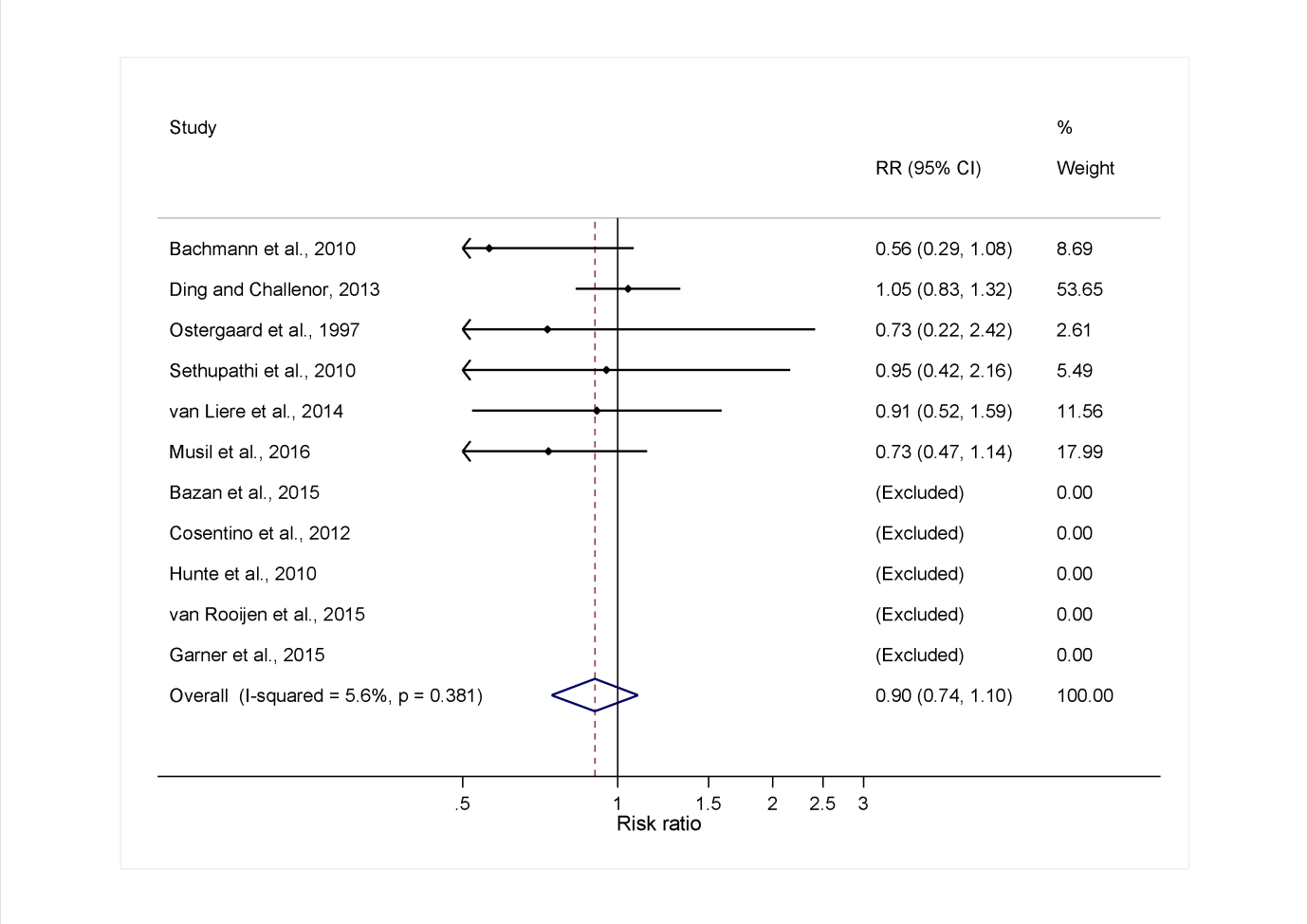 DATA ITEM EXTRACTEDEXAMPLE OF DATAStudy Design Data itemsStudy Design Data itemsStudy designCross-section studies of clinic attending populationsStudy population typeGeneral population, Clinic attending population, Chlamydia positive population, HIV positive populationWere results stratified by demographic information, e.g. age, ethnicity? Result of test stratified by year of age or age-group.Inclusion criteria data items:Inclusion criteria data items:Country of studySee OECD defined high-income country listArea in country of studySub-national or NationalStart and end month and year of data collectionMinimum and maximum age of eligible populationMinimum and maximum age of participantsMinimum age must be ≥15 years to meet our eligibility criteriaSite of testRectal, genital and rectal, all sitesSite of infectionRectal site only, all sites, genital and rectal.Study Setting data items:Study Setting data items:SettingPrimary care, sexual health clinics, gynaecologist, schoolWho obtained sample?Self-obtained, clinician obtainedRectal and urogenital specimen collection typeRectal swab, Endocervical swab, vulvovaginal swab, urine. Outcome of interest data items:Outcome of interest data items:Number of eligible female participantsNumber tested for rectal chlamydiaNumber tested with valid results Valid results were those that gave a definitive positive or negative result. Equivocal results were not considered valid.Number testing positive/negative for rectal chlamydiaUsed to complete a 2x2 tableNumber tested for urogenital chlamydia (if applicable)Number tested with valid resultsValid results were those that gave a definitive positive or negative result. Equivocal results were not considered valid.Number testing positive/negative for urogenital chlamydia (if applicable)Used to complete a 2x2 tableWas data about history of anal-intercourse collected?Yes, NoNumber of women reporting and not reporting a history of anal-intercourse (if applicable)Used to complete a 2x2 table. Although extracted where possible, the definition for history of anal-intercourse varied across studies or was not specifiedFunding information:Funding information:Funding information and conflicts of interestFree-text StudySite of testSite of infectionWho obtained sample?Rectal specimen type/collection methodUrogenital specimen type/collection method if applicableBachmann et al., 2010All sitesAll sitesNot specifiedRectal swab/5cm into rectum and rotatedNot specifiedBazan et al., 2015Genital and rectalGenital and rectal both infectedClinician obtainedRectal swabUrineCosentino et al., 2012RectalRectal site only infectedClinician obtained and self-obtainedSwabsn/aDing and Challenor, 2013RectalGenital and rectal both infectedClinician obtained and self- collectedRoche Cobas 4800 CT/NG PCR SwabEndocervical swab, vulvovaginal swabGarner et al., 2015All sitesAll sitesNot specifiedGen-probe Aptima COMBO 2 Assay SwabUrine or vaginal or cervical swabGratrix et al., 2015Genital and rectalGenital and rectal both infectedNot specifiedGen-probe Aptima COMBO 2 Assay SwabEndocervical swab, UrineHunte et al., 2010Genital and rectalGenital and rectal both infectedNot specifiedGen- Probe Aptima combo 2 assay SwabEndocervical swab, UrineMayer et al., 2012All sitesAll sites infectedClinician obtainedGen Probe APTIMA vaginal swab specimen collection kitNot specifiedMusil et al., 2016Genital and rectalGenital and rectal both infectedClinician obtained and self-collectedRoche Cobas Amplicor AssayUrine or vaginal or cervical swabOstergaard et al., 1997All sitesAll sites infectedClinician obtainedRoche Amplicor SwabEndocervical swabRodriguez-Hart et al., 2012All sitesAll sites infectedClinician obtainedGen Probe APTIMA combo 2 SwabVulvovaginal swabSethupathi et al., 2010Genital and rectalGenital and rectal both infectedClinician obtainedBlind technique or protoscopically. SwabsNot specifiedvan Liere et al., 2014Genital and rectalGenital and rectal both infectedSelf-obtainedSwabs - Roche Cobas 4800Vulvovaginal swabvan Rooijen et al., 2015Genital and rectalGenital and rectalClinician obtainedAptima CT assay Gen probeCervical swabStudyStudyStudyStudyStudyStudyStudyStudyStudyStudyStudyStudyStudyStudyQuestion number from risk bias tool (Hoy et al., 2012, appendix 1)ReviewerBachmann et al., 2010Bazan et al., 2015Cosentino et al., 2012Ding & Challenor, 2014Garner et al., 2015Gratrix et al.,  2015Hunte et al., 2010Mayer et al., 2012Musil et al., 2016Ostergaard et al., 1997Rodriguez-Hart et al., 2012Sethupathi et al., 2010van Liere et al., 2014Van Rooijen et al., 201511HHHHHHHHHHHHHH12HHHHHHHHHHHHH21HHHHHHHHHHHHHH22HHHHHHHHHHHHH31HHHHHHHHHHHHHH32HHHHHHHHHHHHH41HHHHHHHLHHLHHH42HHHHHHHHHHHHL51LLLLLLLLLLLLLL52LLLLLLLLLLLLLL61LLLLLLL/HL/HLLLLLL62LLLLLLLLLLLLLL71LLLLLLLL/HLHLLLL72LLLLLLLLLLLLLL81LLLLLLLHLLLLLL82LLLLLLLLLLLLLL91LLLLLLLLLLLLLL92LLLLHLLL/HLHLLLL101LLLLHLLLHLLLLH102LLLLHLLLHLLLLHSummary1HHHHHHHHHHHHHHSummary2HHHHHHHHHHHHHHType of recruitmentType of recruitmentAPAAAAAAAAAPAP